BoliviaBoliviaBoliviaBoliviaFebruary 2026February 2026February 2026February 2026MondayTuesdayWednesdayThursdayFridaySaturdaySunday12345678Feast of the Virgin of Candelaria910111213141516171819202122Shrove MondayShrove Tuesday232425262728NOTES: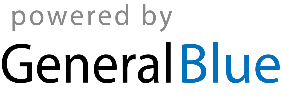 